T.C.HAFİK İLÇE MİLLİ EĞİTİM MÜDÜRLÜĞÜ“İLÇENİN GENÇLERİ İLÇENİN ÖNCÜLERİYLE BULUŞUYOR” PROJE YÖNERGESİ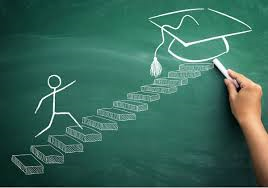 HAZIRLAYANLARCemalettin KARATEPEZelfi ÖZCANİKLİOğuzhan ARSLANBİRİNCİ BÖLÜMGiriş, Projenin Konusu, Amaçlar, Hedefler, Kapsam, Dayanak.     1. GİRİŞHafik İlçe Milli Eğitim Müdürlüğü koordinatörlüğünde  “İlçenin Gençleri İlçenin Öncüleriyle Buluşuyor” projesi kapsamında öğrencilerin, mesleğinde başarı elde etmiş kişilerle buluşması sağlanacaktır.2.PROJENİN KONUSUBaşarıyı nasıl elde ederim? 3.AMAÇLARÖğrencilerimizin ülke çapında yapılan sınavlarda başarılı olabilmeleri, meslekleri tanımaları ve kendilerine rol model olabilecek mesleğinde başarılı bireylerle buluşturarak motivasyonlarının arttırılması amaçlanmaktadır. 4. HEDEFLERMotivasyon ve sebat etmenin önemi,Yetenek, ilgi ve değerlerin farkına varılması,Meslekleri tanımak,Rol model olmak5. KAPSAM Proje Liselerde öğrenim gören tüm Ortaöğretim Sınıf öğrencilerine uygulanacaktır.6. DAYANAKAnayasanın 5. Maddesi1739 sayılı Millî Eğitim Temel Kanunu (Madde 2)Millî Eğitim Bakanlığı İlköğretim ve Orta Öğretim Kurumları Sosyal Etkinlikler YönetmeliğiMillî Eğitim Bakanlığı Rehberlik ve Psikolojik Danışma Hizmetleri Yönetmeliği Madde 6, 7, 8, 13Milli Eğitim Bakanlığı İl ve İlçe Eğitim Müdürlükleri Yönetmeliği (Madde 9)Milli Eğitim Bakanlığı 2015-2019 Stratejik Planıİlçe milli eğitim müdürlüğü 2015-2019 Stratejik PlanıRehberlik ve Psikolojik Danışma Hizmetleri YönetmeliğiİKİNCİ BÖLÜM Uygulama Süreci ve Aşamaları, Değerlendirme, Uygulama TakvimiYürürlük, Yürütme.UYGULAMA SÜRECİ VE AŞAMALARIİlçeMilli Eğitim Müdürlüğü ile Liseler tarafından uygulanacaktır.Projenin Uygulama Esasları:a.İlçe Milli Eğitim Müdürlüğü Özel Büro Şubesi projenin takibinden sorumlu olacaktır. b. Okul müdürleri projenin okullarda yürütülmesi ve takibinden sorumlu olacaktır. c. Her okulun proje yürütme kurulu, projenin ana hatlarının öğretmenler ve öğrencilerle paylaşılmasını sağlayacaktır. d. Mesleğini severek yürüten, kariyer sahibi, başarılı ve öğrencilere rol-model olabilecek kişiler ile okulda mevcut bulunan öğrencilerin bir araya getirilmesi sağlanacaktır. e. Konferans salonu olan okullarda Okul İdaresinin planlaması doğrultusunda söyleşi konferans salonunda yapılacaktır.f. Söyleşi yapması planlanan kariyer sahibi kişilerle okul idarecileri irtibata geçecek ve söyleşiyi planlayacaklardır. g. Söyleşiden bir hafta önce program İlçe Milli Eğitim Müdürlüğüne resmi yazıyla bildirilecektir. h. Okulu ziyaret eden bireylerin söyleşileri fotoğraflanarak okulun internet sitesinde, yılsonu değerlendirme raporlarında yer alması sağlanacaktır. i.İlçe MEM ve Okullar tarafından Proje Nihai Raporunun hazırlanması.    2.DEĞERLENDİRMEProje sonuçları, projenin bir aşamasının tamamlanmasından sonra aylık rapor şeklinde düzenlenip eksik ve faydalı yönleri ele alınacaktır. Sene sonunda Proje Nihai Raporunun hazırlanması sağlanacaktır.3.UYGULAMA TAKVİMİ4.YÜRÜRLÜK VE YÜRÜTMEBu Proje yönergesi 2018-2019 eğitim öğretim yılının ikinci yarısında yapılacak “İlçenin Gençleri İlçeninÖncüleriyle Buluşuyor” projesi için hazırlanmış olup Hafik Kaymakamlığının onayladığı tarihte yürürlüğe girer.Proje AdıİLÇENİN GENÇLERİ İLÇENİN ÖNCÜLERİYLE BULUŞUYORProje KonusuBaşarıyı nasıl elde ederim?Projenin AmacıÖğrencilerimizin ülke çapında yapılan sınavlarda başarılı olabilmeleri, meslekleri tanımaları ve kendilerine rol model olabilecek mesleğinde başarılı bireylerle buluşturarak motivasyonlarının arttırılması amaçlanmaktadır.Projeyi Düzenleyen KurumHafik İlçe Milli Eğitim MüdürlüğüProjeyi Düzenleyen Kurum Yetkilisi:Vahit YILDIZ / İlçe Milli Eğitim MüdürüProje Destek BirimiMüdürlüğümüze bağlı tüm okul ve kurumlarProje Uygulama BirimiÖzel BüroKapsamTüm Orta öğretim Öğrencilerini Kapsamaktadır.Proje DanışmanıMustafa KOÇAKProje Yürütme KuruluCemalettin KARATEPEZelfi ÖZCANİKLİMustafa KOÇAKOğuzhan ARSLANProje KoordinatörüCemalettin KARATEPEProje Uygulama TarihiŞubat 2019-Haziran2019YAPILACAKLARTARİH1. İlçe MEM tarafından Projenin duyurulmasıŞUBAT2.Kariyer sahibi, başarılı ve öğrencilere rolmodel olabilecek bireylerden yıl içinde davetedilmek üzere istenen sayıda kişinin okul tarafından tespit edilmesi ve kişilerleİletişime geçilmesi.ŞUBAT3.Her ay bir söyleşinin planlanarak duyurulması.Ait olduğu ay içerisinde4. Söyleşinin İlçe Milli Eğitim Müdürlüğüne resmi yazıyla bildirilmesi. Söyleşiden birhafta önce5.İlçe MEM ve Okullar tarafından Proje Nihai Raporunun hazırlanması.Haziran 2019